Extended AbstractProblem: Çalışmanızın problemini ve/veya amacını açıklayınız. Çalışmanızın problemini ve/veya amacını açıklayınız. Çalışmanızın problemini ve/veya amacını açıklayınız. Çalışmanızın problemini ve/veya amacını açıklayınız. Çalışmanızın problemini ve/veya amacını açıklayınız. Çalışmanızın problemini ve/veya amacını açıklayınız. Çalışmanızın problemini ve/veya amacını açıklayınız.İkinci paragraf yaptığınızda bu şekilde devam ediniz. İkinci paragraf yaptığınızda bu şekilde devam ediniz. İkinci paragraf yaptığınızda bu şekilde devam ediniz. İkinci paragraf yaptığınızda bu şekilde devam ediniz. İkinci paragraf yaptığınızda bu şekilde devam ediniz. İkinci paragraf yaptığınızda bu şekilde devam ediniz. Method: Araştırmanızın modeli/deseni/teknikleri/evren ve örneklemi/veri toplama araçları/geçerlik ve güvenirliği vb. den özetle söz ediniz. Araştırmanızın modeli/deseni/teknikleri/evren ve örneklemi/veri toplama araçları/geçerlik ve güvenirliği vb. den özetle söz ediniz. Araştırmanızın modeli/deseni/teknikleri/evren ve örneklemi/veri toplama araçları/geçerlik ve güvenirliği vb. den özetle söz ediniz.İkinci paragraf yaptığınızda bu şekilde devam ediniz. İkinci paragraf yaptığınızda bu şekilde devam ediniz. İkinci paragraf yaptığınızda bu şekilde devam ediniz. İkinci paragraf yaptığınızda bu şekilde devam ediniz. İkinci paragraf yaptığınızda bu şekilde devam ediniz. İkinci paragraf yaptığınızda bu şekilde devam ediniz. İkinci paragraf yaptığınızda bu şekilde devam ediniz. İkinci paragraf yaptığınızda bu şekilde devam ediniz. Findings (or Conclusions): Araştırmanızın özellikle çok önemli olan sonuçlarını ön plana çıkaracak bir özetleme yapınız. Araştırmanızın özellikle çok önemli olan sonuçlarını ön plana çıkaracak bir özetleme yapınız. Araştırmanızın özellikle çok önemli olan sonuçlarını ön plana çıkaracak bir özetleme yapınız. Araştırmanızın özellikle çok önemli olan sonuçlarını ön plana çıkaracak bir özetleme yapınız.İkinci paragraf yaptığınızda bu şekilde devam ediniz. İkinci paragraf yaptığınızda bu şekilde devam ediniz. İkinci paragraf yaptığınızda bu şekilde devam ediniz. İkinci paragraf yaptığınızda bu şekilde devam ediniz. İkinci paragraf yaptığınızda bu şekilde devam ediniz. İkinci paragraf yaptığınızda bu şekilde devam ediniz. İkinci paragraf yaptığınızda bu şekilde devam ediniz. İkinci paragraf yaptığınızda bu şekilde devam ediniz. Suggestions: Çok önemli bulduğunuz sonuçlara bağlı olarak uygulama içindekilere ve araştırmacılara getirdiğiniz önerilerin en önemlilerini özetle belirtiniz. Çok önemli bulduğunuz sonuçlara bağlı olarak uygulama içindekilere ve araştırmacılara getirdiğiniz önerilerin en önemlilerini özetle belirtiniz. Çok önemli bulduğunuz sonuçlara bağlı olarak uygulama içindekilere ve araştırmacılara getirdiğiniz önerilerin en önemlilerini özetle belirtiniz. Çok önemli bulduğunuz sonuçlara bağlı olarak uygulama içindekilere ve araştırmacılara getirdiğiniz önerilerin en önemlilerini özetle belirtiniz. Çok önemli bulduğunuz sonuçlara bağlı olarak uygulama içindekilere ve araştırmacılara getirdiğiniz önerilerin en önemlilerini özetle belirtiniz.Hatırlatma:Bu kısmı inşa ederken ana metniniz içinden konunuzla ilgili bularak doğrudan yararlandığınız atıflara da yer vermeyi unutmayınız.500-700 kelime sınırlarını aşmayınız.METİNDEKİ ATIFLAR, ÇİZELGELER, ŞEKİLLER VB. Metin içi alıntılamalarda Koşar ve Ölmez’e (1998) göre düşünme……dikkat çekilmiştir (Ölmez, 2014).…beklenir (Ölmez ve Koşar, 2014).…şeklindedir (Ölmez, 2013; Koşar ve Ölmez, 2006).Aktaranlı alıntılamalarda;Öncelikle ana kaynağa ulaşmanız gerekir eğer mümkün değilseÖlmez (1990)’nın da altını çizdiği…. İle gerçekleşmektedir (Akt.: Koşar, 2014).…. söz konusu olur (Ölmez, 1991’den akt., Koşar, 2019)Çokyazarlı çalışma alıntılarında, üç kişiyi geçerse;İlk bahsi geçen yerde: (Toprakcı, Çakır, Türe, Ersoy ve Oflaz, 2015)İkinci ve sonrakilerde (Toprakcı Vd., 2015) şeklinde gösterinizAynı yazarın aynı yıl birden fazla çalışması söz konusu ise;Toprakcı (1990-a)      (Toprakcı, 1990-b)        (Toprakcı, 1990-c) şeklinde gösterebilirsinizYasal belge alıntılamalarında:Yasal belgenin adını zikrederek mutlaka (Resmi Gazete, 2018) şeklinde gösteriniz. Metin sonunda ise aşağıdaki şekilde açılımını verinizResmi Gazete (2018), Adli Yargı İlk Derece Mahkemeleri İle Bölge Adliye Mahkemelerinin Kuruluş, Görev ve Yetkileri Hakkında Kanun 5235, T. C. Resmi Gazete, 25606, 07 Ekim 2004.İnternet atıfları asla metin içinde bağlantı olarak verilmemeli, diğer kaynaklar gibi değerlendirilmelidir.Çizelge GösterimiBir çizelge/resim/grafik vb. hemen bir başlıktan sonra gelmemeli mutlaka başlık ile aralarında yazı olmalıdır. Bir çizelge/resim/grafik vb. hemen bir başlıktan sonra gelmemeli mutlaka başlık ile aralarında yazı olmalıdır. Çizelge 14. Katılımcıların sayı ve yüzde değerleriVarsa Kaynak: (Toprakcı, 2007) – Varsa kısaltma ve açıklamalar – Aralarında bir yazı olmaksızın iki çizelge/resim/grafik vb. arka arkaya gelmemelidir. Aralarında bir yazı olmaksızın iki çizelge/resim/grafik vb. arka arkaya gelmemelidir. Aralarında bir yazı lmaksızın iki çizelge/resim/grafik vb. arka arkaya gelmemelidir. Şekil veya Grafik gösterimi:Bir çizelge/resim/grafik vb. hemen bir başlıktan sonra gelmemeli mutlaka başlık ile aralarında yazı olmalıdır. Bir çizelge/resim/grafik vb. hemen bir başlıktan sonra gelmemeli mutlaka başlık ile aralarında yazı olmalıdır. 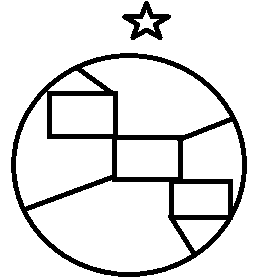 Şekil 2. Şeklin adı -Varsa Kaynak- (Toprakcı, 2001)Aralarında bir yazı olmaksızın iki çizelge/resim/grafik vb. arka arkaya gelmemelidir. Aralarında bir yazı olmaksızın iki çizelge/resim/grafik vb. arka arkaya gelmemelidir. Aralarında bir yazı lmaksızın iki çizelge/resim/grafik vb. arka arkaya gelmemelidir. Aralarında bir yazı olmaksızın iki çizelge/resim/grafik vb. arka arkaya gelmemelidir. Aralarında bir yazı olmaksızın iki çizelge/resim/grafik vb. arka arkaya gelmemelidir. Aralarında bir yazı lmaksızın iki çizelge/resim/grafik vb. arka arkaya gelmemelidir.Şekil/Grafik/Çizelge vb için ortak hatırlatmalar:Genişlik ve veya uzunluk, sığmama gibi sıkıntılar çıkardığında punto/resim/şekil vb. küçültmelere ya da yeniden boyutlandırmalara gidebilirsiniz. Bunu yaparken okunabilirliğe ve estetiğe önem veriniz.Çizelge/resim/grafik vb. şeklindeki içeriğinizin sayfalar arasında bölünmemesini sağlayınız.GruplarN%CinsiyetKadın40956.8CinsiyetErkek31143.2Okul Kademesiİlkokul17524,3Okul KademesiOrtaokul26937,4Okul KademesiLise27638,3Toplam720100